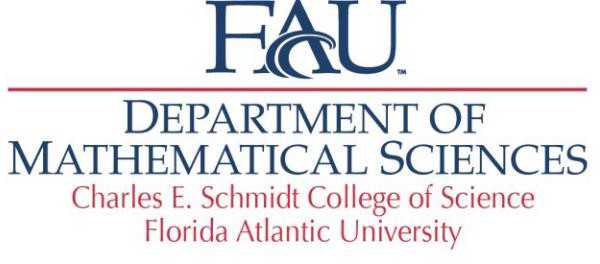 The department has several endowed scholarships which will be awarded this Spring. The awards range from $500 to $10,000.  The graduate scholarships require letters from two FAU mathematics faculty members. In a day or two I should have a link for submission of letters.  You need only write one letter for each student; they will be considered for all awards for which they qualify. However, if you feel strongly about a nominee, consider encouraging others to write them a letter as well.UNDERGRADUATE SCHOLARSHIPSJulio Bastida Endowed ScholarshipCriteria: Mathematics majors in the junior or senior year who have demonstrated strong academic performance and sharing Julio Bastida's passion for the liberal arts.Chinese Association of Science Education Culture ScholarshipCriteria: Mathematics majors in the junior or senior year with a 3.5 GPA. A qualified applicant must be Asian and have demonstrated active involvement in promoting Asian culture and education, demonstrate financial need, and be a full-time student.Here is a link to the form for letters of recommendation If you are recommending more than one student, please upload your letters in separate form submissions. Students are automatically considered for each scholarship for which they are eligible, so please send only one recommendation letter per student.  You must be logged into your FAU account to submit this form.Consideration will start March 31 so for full consideration, letters should be sent earlier than that. For more information, please contact Dr. Aaron Meyerowitz: meyerowi@fau.edu